Nálezy. Pro vyzvednutí kontaktujte 606 684 850.Gumové pantofle šedomodré vel. 8.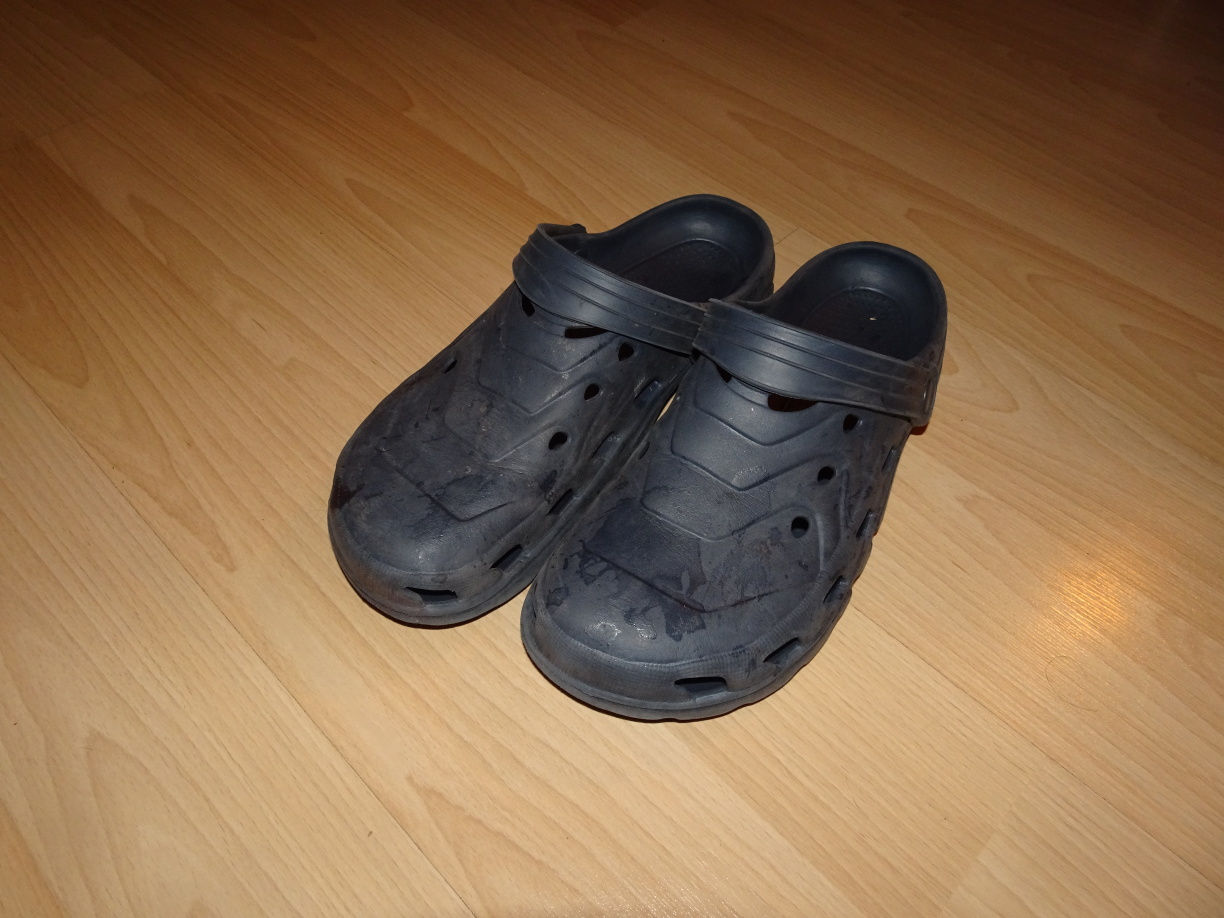 Dětská mikina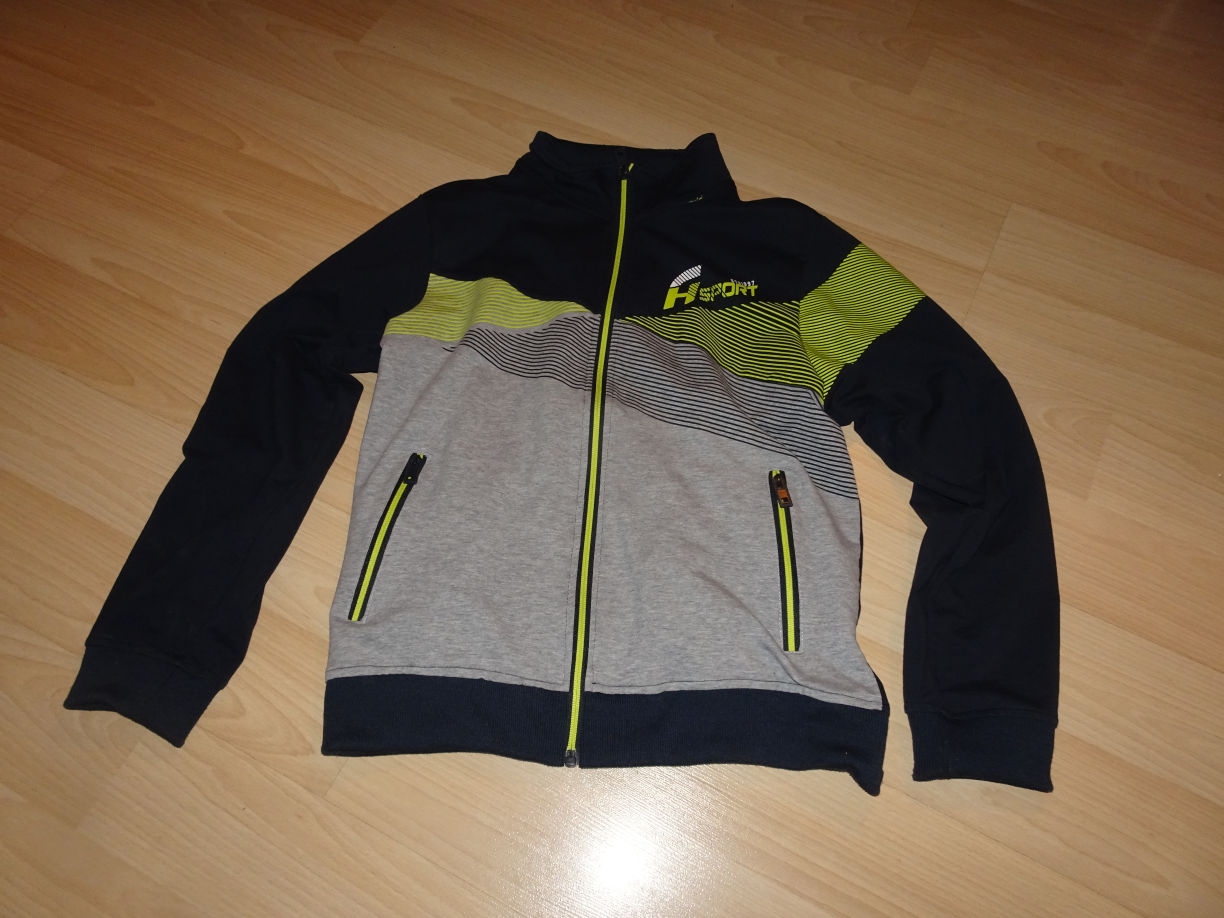 